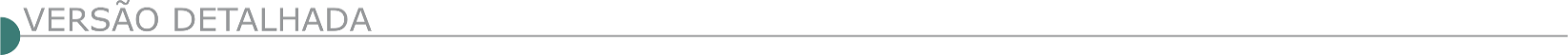 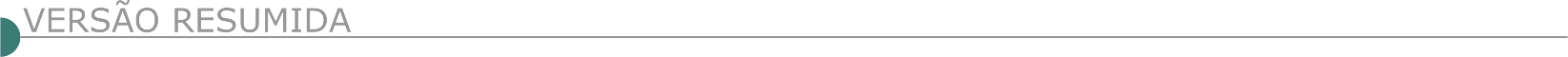 ESTADO DE MINAS GERAISPMMG - AVISO DE LICITAÇÃO- TOMADA DE PREÇOS PMMG – CPRV/BPMRV. TOMADA DE PREÇOS 01/2022-CPRV. PROCESSO 1251655-17/2022Objeto: Contratação de empresa especializada da área de engenharia/arquitetura com a finalidade de realizar manutenção predial corretiva com acréscimo de áreas, para implantação da sede da 18ª Cia PMRv em um terreno de propriedade do Estado de Minas Gerais, situado na Rodovia BR-267, KM 536, S/N, Bairro Mato Dentro, Poços de Caldas – MG, CEP 37.750- 000, compreendendo uma área construída de 3.941,08 m² em uma área total de aproximadamente 5.194,57 m² do imóvel, conforme condições previstas no edital. Data da sessão pública: 01 de julho de 2022, às 09h. Entrega das propostas no dia 01 de julho de 2022, entre 08h30min e 09h. Unidade Executora: 1250057. Edital disponível no www.compras.mg.gov.br e no www.policiamilitar.mg.gov.br/portal-pm/principal.action. AVISO DE LICITAÇÃO - TOMADA DE PREÇOS PMMG–15ª RPM. TOMADA DE PREÇOS Nº 001/2022- PROCESSO DE COMPRAS Nº 1259970 019/2022. Data da sessão: 29/06/2022, às 09:00h na sala de reunião da 15ª rPM, situada no 19º BPM Objeto: Contratação de empresa especializada na área de engenharia/arquitetura com a finalidade de implantação dos postos de combustíveis da unidades da 15ª RPM da PMMG, nas cidades de Teófilo Otoni/MG, Nanuque/ MG, Itaobim/MG e Almenara/MG, compreendendo toda infraestrutura referente a pista de descarga, abastecimento, parte elétrica, abrigo do quadro de força e comando do posto de abastecimento, abrigo do reservatório de incêndio e da bomba do hidrante, sonda, terminal controlador de abastecimento TCA em módulos SKiD, civil, hidráulica, projeto de incêndio, levantamento planialtimétrico cadastral, teste de estanqueidade e instalação de módulo de abastecimento automotivo, conforme especificações no Edital e seus anexos. Licitação na modalidade Tomada de Preços, sob o regime de execução empreitada por preço global, tipo menor preço. A Íntegra do Edital estará disponível no site www.policiamilitar.mg.gov.br, link: “licitações”, ou na sede do 19º BPM em horário de expediente administrativo ou através do telefone (33) 3087-1215 e do e-mail: 15rpm-compras@pmmg.mg.gov.br ou 15rpmcompras@gmail.com.CONTAGEM PREFEITURA MUNICIPAL AVISO DE LICITAÇÕES – TOMADA DE PREÇOS N. 002 A Prefeitura do Município de Contagem por meio da Secretaria Municipal de Obras e Serviços Urbanos (SEMOBS), torna público, para conhecimento dos interessados, que fará realizar licitações nas seguintes modalidades: Tomada de Preços n. 002/2022 – PA 120/2022, SEGUNDA CHAMADA, Menor Preço, para a prestação dos Execução de revitalização da passarela de pedestres da Praça Louis Ensch, sobre a BR 381 no Bairro Cidade Industrial, município de Contagem/MG, com entrega dos envelopes de documentação e propostas até às 09:30 (nove horas e trinta minutos) do dia 06 (seis) de julho 2022 e com a abertura marcada para as 10:00 (dez horas) do dia 06 (seis) de julho 2022. Tomada de Preços n. 006/2022 – PA 198/2022, Menor Preço, para Conclusão das obras de reforma do campo de futebol Perobas, localizado no bairro Perobas, no Município de Contagem/MG., com entrega dos envelopes de documentação e propostas até às 09:30 (nove e horas e trinta minutos) do dia 07 (sete) de julho 2022 e com a abertura marcada para as 10:00 (dez horas) do dia 07 (sete) de julho 2022. TOMADA DE PREÇOS N. 005/2022 – PA 189/2022Menor Preço, para Conclusão das obras de reforma do campo de futebol Estrela de Ouro, localizado no Bairro Jardim Riacho das Pedras, no Município de Contagem/ MG, com entrega dos envelopes de documentação e propostas até às 13:30 (treze e horas e trinta minutos) do dia 07 (sete) de julho 2022 e com a abertura marcada para as 14:00 (quatorze horas) do dia 07 (sete) de julho 2022. Os interessados poderão ler e obter o texto integral do Edital e seus Anexos, que estarão disponíveis a partir do dia 20 (vinte) de junho de 2022, pelo site www.contagem.mg.gov.br/licitações. ou na sala da Comissão Permanente de Licitações da Secretaria Municipal de Obras e Serviços Urbanos (SEMOBS), situada à rua Madre Margherita Fontanaresa, 432, 3º andar Bairro Eldorado - Contagem/MG, tel.: (0**31) 3391.9352, de segunda à sexta-feira, no horário de 08h00min às 12h00min e de 13h00min às 17h00min, mediante apresentação de um PEN DRIVE à Comissão Permanente de Licitações no endereço acima e, ainda, OBRIGATORIAMENTE, informar, por meio de carta, os seguintes dados: razão social ou denominação completa da empresa, CNPJ/MF, endereço completo, telefone e nome da pessoa para contato.ALPERCATA PREFEITURA MUNICIPAL TP Nº 03/2022Tipo menor preço global, no dia 30/06/2022, as 08h:30min, na sede da Prefeitura Municipal, à Rua João Massoriol, n. 55, Vila Eugenio. Objeto; Contratação de empresa especializada para Construção de Posto de Saúde do Bairro Alvorada, em conformidade com projetos e especificações. Cadastramento até as 16h:00min do dia 27/06/2022. O edital disponível na Prefeitura Municipal, no horário de 13h:00min às 17h:00min ou www.alpercata.mg.gov.br. PREFEITURA MUNICIPAL DE CALDAS-MG TOMADA DE PREÇOS Nº 07/2021 A Prefeitura Municipal de Caldas-MG vem através do Prefeito Municipal e Comissão Permanente de Licitações vem tornar público a realização do seguinte procedimento licitatório: PRC 0107/2022 – Tomada de Preços nº 07/2022. Objeto: CONTRATAÇÃO DE SERVIÇOS EM REGIME DE EMPREITADA GLOBAL, DE MATERIAL E MÃO-DE-OBRA, PARA EXECUÇÃO DE CENTRO DE INFORMAÇÃO TURÍSTICA E OITO UNIDADES DE QUIOSQUES PARA PRAÇA DE ALIMENTAÇÃO CONFORME PROJETO ARQUITETÔNICO. Data: 05/06/2022 – 09h00min. -O Edital do Processo Licitatório está à disposição dos interessados na sede da Prefeitura Municipal de Caldas/MG, pelo telefone (35)3575- 1578, pelo site www.caldas.mg.gov.br ou pelo e-mail diretorialicitacaocaldas@gmail.com. CANDEIAS/ MG - DEPARTAMENTO DE COMPRAS, LICITAÇÕES E CONTRATOS AVISO DE NOVA DATA DE LICITAÇÃO TOMADA DE PREÇOS 003/2022AVISO DE NOVA DATA DE LICITAÇÃO TOMADA DE PREÇO Nº 003/2022 PREFEITURA MUNICIPAL DE CANDEIAS, Minas Gerais, edital de Tomada de Preço nº 003/2022, para contratação de empresa especializada para construção do Fechamento das laterais e do fundo da unidade infantil Creche Pró-Infância-FNDE, localizada Avenida Mariano Bernardino de Sena, n° 334, Bairro Rio Branco Candeias/MG. Menor preço por empreitada global. A nova data da sessão pública para recebimento e abertura dos envelopes será realizada no dia 29 de junho de 2022 às 09:00 horas, na sala de licitações, situada na Avenida 17 de Dezembro, nº 240, Centro, Candeias. O edital poderá ser obtido no setor de licitações ou site www.candeias.mg.gov.br, tel. (35) 3833 1300, ramal 211.CARMO DO RIO CLARO PREFEITURA MUNICIPAL TOMADA DE PREÇOS Nº 004/2022 - PROCESSO Nº 084/2022 O MUNICÍPIO DE CARMO DO RIO CLARO/MG torna público o edital da Tomada de Preços Nº 004/2022, Tipo Menor Preço Global, para “Contratação de Empresa Especializada para Construção do Mirante e Revitalização da Pavimentação da Estrada Serra da Tormenta, em Atendimento ao Contrato de Repasse Nº 893362/2019 – Operação 1068543-81 Ministério do Turismo”. O edital está à disposição dos interessados no Departamento de Licitações e Contratos, na Sede do Município, sito à Rua Delfim Moreira, nº 62, Centro, em dias úteis, no horário de 08h. às 11h. e de 12h30min. às 17h., e no site (www.carmodorioclaro.mg.gov.br) a partir desta data. Informações adicionais pelo telefone (35) 3561-2000 ou no endereço acima. A Sessão Pública será no dia 29/06/2022, às 09h15min. os documentos de Habilitação e as Propostas deverão ser protocolizados até às 09 horas do dia 29/06/2022.DEPARTAMENTO DE LICITAÇÕES E CONTRATOS PREFEITURA DE CONGONHAL, MG - AVISO DE LICITAÇÃO - PROCESSO LICITATÓRIO Nº 0147/2022 – TOMADA DE PREÇO 0001/2022.O Município de Congonhal torna público que realizará no dia 01/07/2022 às 08:30H, no Setor de Licitações, Praça Comendador Ferreira de Matos, nº 29, Centro, nessa mesma cidade, certame público, cujo objeto é a CONTRATAÇÃO DE EMPRESA ESPECIALIZADA PARA EXECUÇÃO DE OBRA DE CALÇAMENTO EM PISO DE CONCRETO PRÉ-MOLDADO, INTERTRAVADO, NO BAIRRO DAS CAVAS "ESTRADA DA CAVAS", ZONA RURAL, NO MUNICÍPIO DE CONGONHAL/MG. Informações: www.congonhal.mg.gov.br, licitacao@congonhal.mg.gov.br ou (35) 3424-3000.PREFEITURA MUNICIPAL DE CONGONHAS CIDADE DOS PROFETAS  1 PREGÃO 045/2022   PROCESSO LICITATÓRIO Nº 075/2022 PREGÃO ELETRÔNICO –N° 045 TIPO: MENOR PREÇO OBJETO: O objeto da presente licitação é a escolha mais vantajosa para prestação de serviço com caminhões e equipamentos, conforme planilha orçamentária anexa, com respectivos condutores e operadores, inclusive mobilização e demais despesas incidentes.  RECEBIMENTO DAS PROPOSTAS: A partir de 15/06/2022 - ABERTURA DAS PROPOSTAS Dia 29/06/2022 às 09:00h MODO DE DISPUTA Aberto/Fechado SITE PARA REALIZAÇÃO DO PREGÃO: www.bll.org.br - ESCLARECIMENTOS / PEDIDOS licitacao@congonhas.mg.gov.br REFERÊNCIA DE TEMPO: Para todas as referências de tempo será observado o horário de Brasília – DF.  FORMALIZAÇÃO DE CONSULTAS / ENCAMINHAMENTOS:  Email: licitacao@congonhas.mg.gov.br Setor de licitações: Avenida Júlia Kubitschek, nº 230, 3º piso - Centro Aos cuidados do (a) pregoeiro (a) Telefone: 31 3731 1300 - CONSULTAS AO EDITAL E DIVULGAÇÃO DE INFORMAÇÕES - Nos sites www.bll.org.br e www.congonhas.mg.gob.br. O intervalo mínimo de diferença de valores entre os lances, que incidirá tanto em relação aos lances intermediários quanto em relação à proposta que cobrir a melhor oferta deverá ser de R$ 3,00 (três reais) O Valor estimado desta aquisição será em R$ 8.333.776,80 (oito milhões trezentos e trinta e três mil setecentos e setenta e seis reais e oitenta centavos)PREFEITURA DE DIAMANTINA/ MG - SECRETARIA MUNICIPAL DE DESENVOLVIMENTO URBANO 2º AVISO DE LICITAÇÃO PROCESSO LICITATÓRIO Nº 108/2022, MODALIDADE: CONCORRÊNCIA N.º 004/2022. Objeto: registro de preços visando à futura e eventual contratação de empresa para execução de serviços de implantação e manutenção de sinalização estatigráfica horizontal, com fornecimento de materiais, na sede e distritos do Município de Diamantina (MG). A Prefeitura Municipal de Diamantina comunica que, por não comparecerem interessados na sessão realizada no dia 10/06/2022, fica remarcada a data de recebimento dos envelopes de proposta e documentação para o dia 14/07/2022 às09:00 horas. Cópia completa do edital também pode ser obtida no endereço eletrônico www.diamantina.mg.gov.br. PREFEITURA MUNICIPAL DE DIVINÓPOLIS AVISO DE LICITAÇÃO CONCORRÊNCIA PÚBLICA Nº 17/2022 PROCESSO LICITATÓRIO Nº. 195/2022Concorrência Pública nº. 17/2022, tipo menor valor, cujo objeto é a contratação de empresa para execução das obras de calçamento de via em alvenaria poliédrica em diversos bairros no município de Divinópolis/MG. A abertura dos envelopes dar-se-á no dia 18 de julho de 2022 às 09h:00min, na sala de licitações desta Prefeitura. O edital em seu inteiro teor estará à disposição dos interessados no site: www.divinopolis.mg.gov.br. Informações e esclarecimentos poderão ser obtidos pelos telefones (37) 3229-8127 / 3229-8128.PROCESSO LICITATÓRIO Nº.181/2022 – PREGÃO ELETRÔNICO Nº. 087/2022 PELO PORTAL LICITACOES-E DO BANCO DO BRASIL Objeto: Registro de preços para contratação de empresa especializada em fornecimento e aplicação de emulsão asfáltica RR1C e CBUQ - concreto betuminoso usinado a quente para "Operação Tapa Buraco" a serem aplicados em ruas e avenidas pavimentadas do Município Divinópolis/MG. Data e horário do recebimento das propostas: até as 13:30 horas do dia 29/06/2022. Data e horário do início da disputa: 14:00 horas do dia 29/06/2022. Disponibilização do edital e informações no endereço eletrônico www.licitacoese.com.br e www.divinopolis.mg.gov.br > editais. Contato: (37) 3229- 8127.PREFEITURA DE DORES DO INDAIÁ - DEPARTAMENTO DE LICITAÇÕES E COMPRAS AVISO DE LICITAÇÃO - PROCESSO LICITATÓRIO Nº139/2022 TOMADA DE PREÇOS Nº014/2022 Prefeitura Municipal de Dores do Indaiá - MG, Processo Licitatório n° 139/2022, na modalidade Tomada de Preços nº014/2022. AVISO DE LICITAÇÃO – Objeto: CONTRATAÇÃO DE EMPRESA ESPECIALIZADA PARA REFORMA DO GRADIL DA FACHADA E DO GUARDA-CORPO DA RAMPA DE ACESSO AO PÁTIO DA ESCOLA MUNICIPAL DR. ZACARIAS, LOCALIZADA NO BAIRRO CENTRO, DORES DO INDAIÁ-MG, EM ATENDIMENTO À DEMANDA DA SECRETARIA MUNICIPAL DE EDUCAÇÃO, DE ACORDO COM AS ESPECIFICAÇÕES TÉCNICAS E CARACTERÍSTICAS ESTABELECIDAS. Sendo a abertura das propostas marcada para o dia 28/06/2022 às 08:00 horas. Informações podem ser obtidas no setor Licitações à Praça do Rosário, 268, Fone (37) 3551-6256 ou por e-mail licitacao@doresdoindaia.mg.gov.br. ENTRE FOLHAS PREFEITURA MUNICIPAL - EXTRATO DO EDITAL TOMADA DE PREÇO N.º 07/2022Execução de obras e serviços de Reconstrução de ponte localizada na estrada vicinal do Córrego dos Vitor, Município de Entre Folhas, em conformidade com os Anexos do Edital de Tomada de Preço n.º 007/2022. Abertura: 01/07/2022 Horário: 09H. Entre Folhas / MG, 10/06/2022. O edital encontra-se a disposição na Sede e no Site da Prefeitura Municipal. FREI INOCÊNCIO PREFEITURA MUNICIPAL - PROCESSO LICITATÓRIO Nº 030/2022 TOMADA DE PREÇOS Nº 004/2022Objeto: Contratação de empresa para execução obras de reforma e ampliação da Escola Municipal José Pedro da Silva, através do Convênio de Saída nº 1261000170/2022/SEE, firmado entre Secretaria de Estado de Educação e a Prefeitura Municipal de Frei Inocêncio/MG. Julgamento: 04/07/2022 às 09h00min. Compras e Licitações: (33) 3284-2686 / licitacao@freiinocencio.mg.gov.br. GONZAGA PREFEITURA MUNICIPAL - PROCESSO LICITATÓRIO N.º 089/2022 AVISO DE LICITAÇÃO O município de Gonzaga torna público que realizará o Processo Licitatório n° 089/2022 - modalidade Tomada de Preço n.º 011/2022, tipo menor preço global, para contratação de empresa especializada para execução de obra de engenharia destinada a construção de creche, para Secretaria Municipal de Educação do Município de Gonzaga/MG Data da sessão: 29 de junho de 2022, sendo o horário limite para credenciamento, entrega dos envelopes e início da sessão: 09h00min. O Edital completo e seus anexos encontram-se à disposição dos interessados, na Prefeitura Municipal, Setor de Licitações, gratuitamente ou através de solicitação no e-mail: licitaprefgonzaga@gmail.com. Dúvidas: (33)3415-1275. ITABIRINHA PREFEITURA MUNICIPAL - TOMADA DE PREÇOS Nº 0013/2022. A Prefeitura Municipal de Itabirinha comunica que abriu Processo Licitatório nº 042/2022, Tomada de Preços nº 013/2022, objetivando a contratação de empresa especializada em serviços de engenharia para a execução de obra de infraestrutura Urbana: Resolução SEGOV/MG nº 021 de 01 de abril de 2022 - Pavimentação em Blocos Intertravados de Concreto. A abertura será dia 01 de julho de 2022, às 09h30, no setor de Licitações, Rua Candido Bacelar, 76 – Centro – Itabirinha – MG. O Edital encontra-se à disposição dos interessados no endereço informado, no horário de 07h00 às 13h00 e no Site Oficial do Município: www.itabirinha.mg.gov.br. Informações: licitacao@itabirinha.mg.gov.br. PREFEITURA MUNICIPAL DE NOVA SERRANA/MG – TORNA PÚBLICO A ABERTURA DO PROCESSO LICITATÓRIO Nº 151/2022, PREGÃO ELETRÔNICO Nº 094/2022. Objeto – CONTRATAÇÃO DE EMPRESAS ESPECIALIZADA NA PRESTAÇÃO DE SERVIÇOS DE VARRIÇÃO MANUAL DE VIAS PAVIMENTADAS E LOGRADOUROS PÚBLICOS, COM FORNECIMENTO DE EQUIPAMENTOS, MÃO DE OBRAS MATERIAIS E SERVIÇOS NECESSÁRIOS A EXECUÇÃO DO OBJETO PARA A MANUTENÇÃO, CONSERVAÇÃO DE LIMPEZA PÚBLICA, SOB O REGIME DE EMPREITADA POR PREÇO UNITÁRIO, COM ABRANGÊNCIA DE ATUAÇÃO EM TODO TERRITÓRIO DO MUNICÍPIO DE NOVA SERRANA/MG SOB A ORIENTAÇÃO DA SECRETARIA DE OBRAS E DESENVOLVIMENTO URBANO, CONFORME ESPECIFICAÇÕES TÉCNICAS, PLANILHAS E DEMAIS ANEXOS DO TERMO DE REFERÊNCIA.  Abertura da Sessão Pública – dia 29 de junho de 2022 às 13:00 horas através da plataforma BLL Compras www.bll.org.br. Mais informações pelo telefone 37– 3226.9072. PREFEITURA DE OURO BRANCO - AVISO DE LICITAÇÃO - TOMADA DE PREÇOS Nº 006/2022 PREFEITURA MUNICIPAL DE OURO BRANCO TORNA PÚBLICO O AVISO DE LICITAÇÃO DA TOMADA DE PREÇOS Nº 006/2022 – PRC Nº 106/2022, QUE TEM COMO OBJETO A CONTRATAÇÃO DE EMPRESA PARA EXECUÇÃO DE PAVIMENTAÇÃO E REDE DE DRENAGEM PLUVIAL, DO TRECHO 01 DA COMUNIDADE DE CRISTAIS – ZONA RURAL DESTE MUNICÍPIO, CONFORME CONTRATO OGU-CAIXA Nº 924811/2021. Os envelopes contendo habilitação e propostas deverão ser protocolados até as 17:00hs do dia 29/06/2022. A sessão pública para abertura dos envelopes contendo a habilitação ocorrerá às 08:30 do dia 30/06/2022, na sala de licitações do prédio sede da Prefeitura Municipal, localizado na Praça Sagrados Corações, nº 200, Centro, Ouro Branco/MG. Cópia do instrumento convocatório poderá ser obtida através do site oficial do município de Ouro Branco – www.ourobranco.mg.gov.br. Informações através dos telefones (31) 3938-1006 ou 3938-1011.OURO PRETO PREFEITURA MUNICIPAL - TOMADA DE PREÇOS 008/2022 Torna público reabertura da Tomada de Preços 008/2022 do tipo menor preço global objeto contratação de empresa de engenharia, para a execução, com fornecimento total de mão de obra, materiais e equipamentos, para reforma do Terminal Rodoviário 8 de Julho, localizado à Rua Padre Rolim, nº 16, Ouro Preto/MG. Protocolo de habilitação e propostas até o dia 30/06/2022 às 13h30min, abertura do certame às 14h00min do dia 30/06/2022. Edital no site www.ouropreto.mg.gov.br. PREFEITURA MUNICIPAL DE PARACATU/MG AVISO DE LICITAÇÃO - CONCORRÊNCIA PÚBLICA Nº 05/2022Prefeitura Municipal de Paracatu / Secretaria Municipal de Desenvolvimento Econômico. Aviso de Licitação. Concorrência Pública nº 05/2022. Processo de Compra nº 398/2021 – Tipo: Menor Preço Global. Objeto: CONTRATAÇÃO DE EMPRESA PARA EXECUÇÃO DE OBRAS DE TERRAPLANAGEM E DRENAGEM PLUVIAL, BEM COMO SISTEMA DE ABASTECIMENTO DE ÁGUA E ESGOTO, EM DIVERSAS RUAS DO DISTRITO INDUSTRIAL DE PARACATU. Local da realização da sessão pública do pregão: Prefeitura Municipal de Paracatu, sediada à Rua da Contagem, n° 2045 – Paracatuzinho, Paracatu-MG, no dia 20-07-2022 às 09:00h. EDITAL na íntegra: à disposição dos interessados na Superintendência de Suprimentos - situada na Rua da Contagem, n° 2045 – Paracatuzinho, Paracatu-MG, e no site da Prefeitura www.paracatu.mg.gov.br. PATOS DE MINAS / MG - AVISO DE LICITAÇÃO – CONCORRÊNCIA Nº 07/2022 Tipo: Menor valor global, sendo o regime de execução a empreitada por preço unitário. Objeto: Contratação de empresa especializada na área de engenharia para execução de obras de pavimentação na Rua Amâncio do Deco, no Bairro Morada da Serra; nas Ruas Heli Moreira de Souza e Miguel de Souza, no Bairro Padre Eustáquio; e na alça da Avenida Brasil com a Avenida Fátima Porto, no Bairro Boa Vista, NO MUNICÍPIO DE PATOS DE MINAS, CONFORME contrato de financiamento nº 240.372/2017, celebrado com o BDMG, devendo os envelopes com a proposta e a documentação serem encaminhados à Diretoria de Suprimentos e Controle Patrimonial, localizada à Rua Dr. José Olympio de Melo, nº 151, 2º andar, Bairro Eldorado, Patos de Minas/MG, CEP: 38.700-900, até a data da sessão no dia 15/07/2022 até às 13:00h, sendo que serão abertos no mesmo dia e horário, na Sala de Reunião  no 2º andar. O edital completo encontra-se no site do Município nos ícones: Portal da Transparência e Licitações. Maiores informações, junto à Prefeitura Municipal de Patos de Minas, através do telefone: (34) 3822-9607 das 12h00 às 18h00.PREFEITURA MUNICIPAL DE PEDRA DO ANTA - MG AVISO DE LICITAÇÃO TOMADA DE PREÇOS N° 004/2022, PROCESSO Nº 217/2022, EDITAL N° 029/2022. Objeto: Contratação de empresa para a execução de obra de melhoramento de vias públicas com pavimentação em bloquete nas ruas José Batista de Souza e Nilza Cristina de Oliveira, do Município de Pedra do Anta/MG. A data de entrega e abertura dos envelopes está prevista para o dia 28/06/2022 às 9h na sede da Prefeitura. O edital e seus anexos estão disponíveis no site: www.pedradoanta.mg.gov.br. PREFEITURA MUNICIPAL DE POÇOS DE CALDAS - TOMADA DE PREÇOS 001/22-SEPOP (REPUBLICAÇÃO) A Comissão de Licitações da Secretaria Municipal de Projetos e Obras Públicas da Prefeitura Municipal de Poços de Caldas, torna público que às 13:00 horas do dia 04 de julho de 2022, na Secretaria acima citada, situada na rua Senador Salgado Filho, s/nº, Bairro Country Club, realizar-se-á a abertura dos envelopes contendo os documentos de habilitação e proposta, visando à contratação de empresa especializada para a execução de obras de ampliação da Escola Municipal Dona Vitalina Rossi. O novo Edital com alterações encontra-se à disposição dos interessados no site www.pocosdecaldas.mg.gov.br.              TOMADA DE PREÇOS 002/22-SEPOP (REPUBLICAÇÃO) A Comissão de Licitações da Secretaria Municipal de Projetos e Obras Públicas da Prefeitura Municipal de Poços de Caldas, torna público que às 13:00 horas do dia 05 de julho de 2022, na Secretaria acima citada, situada na rua Senador Salgado Filho, s/nº, Bairro Country Club, realizar-se-á a abertura dos envelopes contendo os documentos de habilitação e proposta, visando à contratação de empresa especializada para  a visando à contratação de empresa especializada para a execução de obras para construção de arquibancadas no Campo de Futebol Society do Parque Municipal Antônio Molinari. O novo Edital com alterações encontra-se à disposição dos interessados no site www.pocosdecaldas.mg.gov.br.                POTÉ PREFEITURA MUNICIPAL AVISO DE LICITAÇÃO. TOMADA DE PREÇOS N° 008/2022.Objeto da Licitação: Contratação de Empresa para Execução de Obras e Serviços de Construção de Ponte em Estrutura Mista com fornecimento total de material e mão de obra. Data e Horário da Sessão: 30/06/2022, às 09hrs. Interessados poderão retirar o Edital no Edifício sede da Prefeitura Municipal de Poté, sala da CPL, localizada na Av. Getúlio Vargas, nº 306, Centro, Poté ou no site: www.pote.mg.gov.br ou pelo e-mail: licitacao@pote.mg.gov.br. Informações complementares poderão ser obtidas através do telefone 33-3525 1237. POUSO ALEGRE PREFEITURA MUNICIPAL TOMADA DE PREÇOS Nº 18/2022 PROCESSO ADM. Nº 130/2022“Contratação de empresa especializada para a construção de sede administrativa do parque natural de Pouso Alegre, incluindo o fornecimento de materiais, equipamentos e mão de obra. ”. A sessão pública será realizada no dia 08(oito) de julho de 2022 as 09h00min. O valor total estimado para a execução do objeto é deR$699.136,82 (seiscentos e noventa e nove mil, cento e trinta e seis reais e oitenta e dois centavos)). O edital e seus anexos poderão ser consultados e obtidos gratuitamente em dias úteis e em horário comercial mediante a apresentação de PEN DRIVE, para cópia do arquivo e no site da prefeitura www.pousoalegre.mg.gov.br, na aba “Edital de Licitação”. Mais informações: (35) 3449-4023 ou e-mail: editaispmpa@gmail.com. PREFEITURA MUNICIPAL DE SANTANA DO PARAISO AVISO DE LICITAÇÃO CONCORRÊNCIA Nº 6/2022 Objeto: Execução dos serviços e empregos dos materiais que farão parte das obras de Pavimentação Asfáltica em Concreto Betuminoso Usinado a Quente (C.B.U.Q), drenagem pluvial e recuperação de áreas degradadas para diversas ruas no bairro São José, a serem executadas na cidade de Santana do Paraíso - MG. As intervenções propostas visam à melhoria na infraestrutura do Município de Santana do Paraíso, visto que o município necessita de vias com trafegabilidade e redes de drenagem para a comunidade existente, em quantidades e condições estabelecidas no projeto básico - anexo I. Abertura dia 14/07/2022 às 13:00 horas. Retirada do edital no endereço eletrônico: www.santanadoparaíso.mg.gov.br; Informações complementares: (31)3251-5448. Em 9 de junho de 2022. GILBERTO ALBERTINO RAMOS Secretário MUNICIPAL DE OBRAS, SERVIÇOS URBANOS E MEIO AMBIENTE AVISO DE LICITAÇÃO CONCORRÊNCIA Nº 7/2022 Objeto: Execução dos serviços e empregos dos materiais que farão parte das obras de Drenagem Pluvial e Pavimentação Asfáltica em Concreto Betuminoso Usinado a Quente (C.B.U.Q) na rua Suíça - Trecho I e II e trevo da av. Minas Gerais no bairro Industrial, a serem executadas na cidade de Santana do Paraíso - MG. As intervenções propostas visam à melhoria na infraestrutura do Município de Santana do Paraíso, visto que o município necessita de vias com trafegabilidade e redes de drenagem para a comunidade existente, em quantidades e condições estabelecidas no projeto básico - anexo I. Abertura dia 15/07/2022 às 13:00 horas. Retirada do edital no endereço eletrônico: www.santanadoparaíso.mg.gov.br; Informações complementares: (31)3251-5448.AVISO REPUBLICAÇÃO DE LICITAÇÃO - CONCORRÊNCIA Nº 004/2022Objeto: Execução dos serviços e empregos dos materiais que farão parte das obras de Conexão da rede de drenagem pluvial da rua Romênia com a rua Letônia e Av. Dr. Atherton, localizada no bairro Industrial, município de Santana do Paraíso/MG. O sistema de redes de drenagem de água pluvial desempenha um papel importante para o ciclo do saneamento, com impactos positivos nas bacias. Apesar do sistema drenagem pluvial urbana passar despercebido pelos olhos da população e ficar à margem quando falamos de saneamento básico, ela desempenha papel fundamental para o bom funcionamento da cidade, principalmente em períodos com grandes quantidades de chuvas. Sua principal função é minimizar os problemas, como enchentes e deslizamentos de encostas – causados pelo excesso no nível de circulação da água, em quantidades e condições estabelecidas no projeto básico – anexo I. Abertura dia 21/07/2022 às 13:00 horas. Os invólucros serão recebidos até as 12:00 (doze) horas do mesmo dia, na Diretoria de Licitações. Retirada do edital no endereço eletrônico: www.santanadoparaíso.mg.gov.br; Informações complementares: (31)3251-5448. Gilberto Albertino Ramos, Secretário Municipal de Obras, Serviços Urbanos e Meio Ambiente. Santana do Paraíso, 13/06/2022.PREFEITURA MUNICIPAL DE SERRANIA. EXTRATO DE TOMADA DE PREÇO Nº 06/2022. P.L. Nº 99/2022OBJETO: execução indireta de obra de engenharia objetivando-se a construção de nova praça no Parque das Nações em Serrania/MG, incluindo o fornecimento de mão de obra, materiais, transporte e equipamentos. Abertura dia 30 de junho de 2022 às 09:00 horas. Edital no site www.serrania.mg.gov.br. PREFEITURA MUNICIPAL DE TEIXEIRAS - PROCESSO N.º 051/2022, TOMADA DE PREÇO N.º 005/2022. Objeto: CONTRATAÇÃO DE EMPRESA HABILITADA PARA PAVIMENTAÇÃO ASFALTICA DAS RUAS MARIA FUSCALT CIZILIO e ―A‖ – BAIRRO PROGRESSO. Abertura dia 30/06/2022 às 09:00 horas. O edital encontra-se no site www.teixeiras.mg.gov.br. PREFEITURA MUNICIPAL DE TEIXEIRAS - PROCESSO N.º 052/2022, TOMADA DE PREÇO N.º 006/2022. Objeto: CONTRATAÇÃO DE EMPRESA HABILITADA PARA PAVIMENTAÇÃO ASFALTICA DAS RUAS JORGE MAGNO e AIRTON B. FIGUEIREDO – BAIRRO PATRIMONIO. Abertura dia 01/07/2022 às 09:00 horas. O edital encontra-se no site www.teixeiras.mg.gov.br. UBERLÂNDIA PREFEITURA MUNICIPAL TOMADA DE PREÇOS Nº. 280/2022Tipo “menor preço”. Secretarias Municipais De Educação E De Obras - por meio da Diretoria De compras – Farão realizar licitação supramencionada. Objeto: seleção e contratação de empresa de engenharia para execução de remanescente e serviços novos da obra de reforma da escola municipal de ensino fundamental professora Olga del Fávero (CAIC laranjeiras), situada à rua Jordânia, 157, Bairro Laranjeiras. Em Uberlândia/MG. Os documentos que integram o edital serão disponibilizados somente no site de licitações da prefeitura Municipal de Uberlândia e no endereço eletrônico www.uberlandia.mg.gov.br. A sessão pública para entrega dos envelopes das propostas e documentação será no dia: 06/07/2022, às 13:00 horas, na sala de Licitações, situada na Av. Anselmo Alves dos santos, nº 600, prédio II, 3º piso, bairro Santa Mônica, Uberlândia/MG.ESTADO DA BAHIASECRETARIA DE DESENVOLVIMENTO RURAL COMPANHIA DE DESENVOLVIMENTO E AÇÃO REGIONAL – CAR -GOVERNO DO ESTADO DA BAHIA SECRETARIA DE DESENVOLVIMENTO RURAL - SDR COMPANHIA DE DESENVOLVIMENTO E AÇÃO REGIONAL - CAR AVISO DE LICITAÇÃO DO MODO DE DISPUTA FECHADO Nº 07/2022 A CAR situada na Av. Luiz Viana Filho, 250, Av. II, Conjunto SEPLAN - CAB comunica aos interessados que realizará a Licitação no Modo de Disputa Fechado nº 07/2022 para Contratação de Empresa/s de Engenharia para a construção de 03 (três) Barragens, nas comunidades de Fazenda Caldeirão, Fazenda Matina e Boqueirão de Cima, nos municípios de Serra Preta, Piripá e Riacho de Santana respectivamente, no âmbito do Programa Água para Todos, em 12/07/2022 às 10h, Horário de Brasília. O Edital encontra-se disponível para download no site da CAR: http://www.car.ba.gov.br/. PREFEITURA MUNICIPAL DE CAMAÇARI AVISO DE LICITAÇÃO CONCORRÊNCIA Nº 009/2022 O MUNICÍPIO DE CAMAÇARI, através da Comissão Permanente de Licitação - Compel, torna público aos interessados, que realizará licitação na modalidade de Concorrência nº 009/2022 - Tipo: Menor Preço Lote, cujo Objeto é Contratação de empresa de engenharia para execução de pavimentação asfáltica em CBUQ e Sistema de Drenagem de águas pluviais, em Vias Urbanas da SEDE do Município de Camaçari - Bahia. Abertura: dia 19 de julho de 2022. Horário: às 09:00hs. Local: Auditório do Prédio da Secretaria de Saúde (prédio vermelho) térreo, Centro Administrativo, Camaçari - Bahia. O Edital e demais anexos/Informações estão disponíveis no site: www.compras.camacari.ba.gov.br. Tel.: (71) 3621-6879.ESTADO DO MATO GROSSOSINFRA/MT - PROCESSO: SINFRA-PRO-2022/05526 RDC PRESENCIAL N. 055/2022 MODO DE DISPUTA: ABERTO VALOR ESTIMADO: R$ 39.581.477,09 CRITÉRIO DE JULGAMENTO: MENOR PREÇO REGIME DE EXECUÇÃO: EMPREITADA POR PREÇO UNITÁRIO LOTE: ÚNICO  Objeto:  Contratação de empresa de engenharia para execução dos serviços de implantação e pavimentação da rodovia MT-471/040, trecho: Entr. BR-163 – Assentamento Carimã, com extensão de 42,30 km. Data: 06/07/2022 Horário: 09h00min (horário local)  Local: SINFRA – Secretaria de Estado de Infraestrutura e Logística Sala de Licitações – 2º andar Avenida Hélio Hermínio Ribeiro Torquato da Silva, s/n – Cuiabá/MT – CEP: 78048-250 Telefones 65-3613-0529.  Endereço para retirada do EDITAL: O EDITAL completo poderá ser retirado gratuitamente no site www.sinfra.mt.gov.br, ou solicitado pelo e-mail: cpl@sinfra.mt.gov.br - TELEFONES PARA CONTATO: (65) 3613-0529.ESTADO DO RIO DE JANEIROADMINISTRAÇÃO VINCULADA SECRETARIA DE ESTADO DE INFRAESTRUTURA E OBRAS COMPANHIA ESTADUAL DE HABITAÇÃO DO RIO DE JANEIRO A CEHAB-RJ torna pública a seguinte licitação: MODALIDADE: Procedimento Licitatório no 042/2022 O B J E TO : obras de drenagem de águas pluviais e pavimentação asfáltica, compreendendo: administração local, serviços preliminares, demolições e arranchamentos, serviços de drenagem de águas pluviais, serviços de pavimentação, calçada e sinalização no Bairro Morada da Barra, nos endereços listados no Projeto Básico - Município de Resende - RJ e conforme descrito no Termo de Referência, no Cronograma Físico-financeiro e no Quadro de Valores Básicos - QVB. DATA E HORÁRIO: 07/07/2022, às 11:00 horas. LOCAL: Av. Carlos Peixoto, 54 - sala 704 - Botafogo - RJ. E S T I M AT I VA: R$ 34.568.173,42 (trinta e quatro milhões quinhentos e sessenta e oito mil centos e setenta e três reais e quarenta e dois centavos). O edital estará disponível no endereço eletrônico www.cehab.rj.gov.br.  PROCESSO Nº SEI-170041/000150/2022. A visita técnica ao local das obras será realizada no dia 06/07/2022 das 11 horas às 12 horas.ESTADO DE SÃO PAULOCDHU - COMPANHIA DE DESENVOLVIMENTO HABITACIONAL E URBANO - ABERTURA DA SEGUINTE LICITAÇÃO: PG 10.47.090 – LICITAÇÃO Nº 090/2022 Contratação de empresa para execução de obras e serviços de engenharia para demolição e execução de contenções e drenagem, no empreendimento denominado SP-Campo Belo “AB”, no município de São Paulo/SP. O edital completo estará disponível para download no site www.cdhu.sp.gov.br a partir das 00h00min do dia 14/06/2022 – Esclarecimentos até 30/06/2022 – Abertura: 07/07/2022 às 10h, na Rua Boa Vista, 170, 2º Subsolo – Auditório, Centro, São Paulo/SP.SUPERINTENDÊNCIA DE ÁGUA E ESGOTO DE CATANDUVA - CONCORRÊNCIA PÚBLICA Nº 1/2022 REABERTURA- CONCORRÊNCIA PÚBLICA Nº 01/2022 - OBJETO: CONTRATAÇÃO DE EMPRES A DE ENGENHARIA PARA EXECUÇÃO E/OU SUBSTITUIÇÕES DE RAMAIS PREDIAIS DE ÁGUA E ESGOTO E MONTAGEM DE CAVALETE EM CAIXA DE PROTEÇÃO PADRÃO SAEC EM DIVERSOS LOCAIS DO MUNICÍPIO DE CATANDUVA/SP, CONFORME MEMORIAL DESCRITIVO DE ESPECIFICAÇÕES TÉCNICAS, PLANILHA E DESENHOS ESQUEMÁTICOS EM ANEXO. ESTES SERVIÇOS SERÃO REALIZADOS PARA MELHORIA DO SISTEMA PÚBLICO MUNICIPAL DE ABASTECIMENTO DE ÁGUA E COLETA DE ESGOTO. ESTE SERVIÇO ENGLOBA: SINALIZAÇÃO, CORTE DE PAVIMENTO, SONDAGEM DE REDES, ESCAVAÇÃO, MONTAGEM HIDRÁULICA E CIVIL, REATERRO, COMPACTAÇÃO E REPOSIÇÃO DO PAVIMENTO, conforme especificações do edital. Tipo de Licitação: MENOR PREÇO GLOBAL. Entrega e abertura das propostas e documentos: dia 15/07/2022 às 09:30 horas. Informações: Superintendência de Água e Esgoto de Catanduva - Seção de Licitação - sito à Rua São Paulo, 1.108, Higienópolis, CEP 15.804 - 000 - Catanduva-SP - site: http://www.saec.sp.gov.br/site/ - E-Mail: licitacao@saec.sp.gov.br. PREFEITURA MUNICIPAL DE GARÇA - CONCORRÊNCIA PÚBLICA Nº 18/2022 - EDITAL Nº 018/2022 Objeto: Contratação de empresa para adequação de calçadas às normas de acessibilidade em quadras modelo, na cidade de Garça/SP. Propostas até às 09:00 horas do dia 14/07/2022. Edital completo no Departamento de Contratos e Licitações e no site www.garca.sp.gov.br - Informações pelo fone (14) 3407-6606 ou pelo e-mail: licitacoes@garca.sp.gov.br - Data: 03/06/2022 - João Carlos dos Santos - Prefeito.CONCORRÊNCIA PÚBLICA Nº 19/2022 - EDITAL Nº 019/2022Objeto: Contratação de empresa para reforma e adequação de calçadas às normas de acessibilidade, na cidade de Garça/SP. Propostas até às 14:00 horas do dia 14/07/2022. Edital completo no Departamento de Contratos e Licitações e no site www.garca.sp.gov.br - Informações pelo fone (14) 3407-6606 ou pelo e-mail: licitacoes@garca.sp.gov.br - Data: 03/06/2022 - João Carlos dos Santos - Prefeito.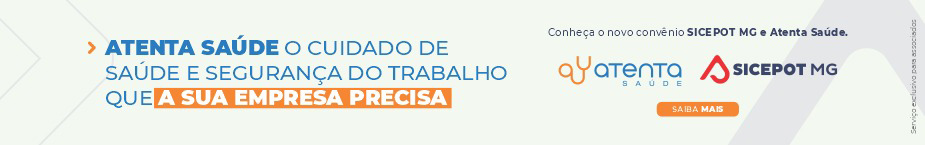  ÓRGÃO LICITANTE: SMOBIEDITAL: SMOBI 045/2022-RDC PROCESSO Nº 01-033.816/22-99EDITAL: SMOBI 045/2022-RDC PROCESSO Nº 01-033.816/22-99Endereço: Rua dos Guajajaras, 1107 – 14° andar - Centro, Belo Horizonte - MG, 30180-105Informações: Telefone: (31) 3277-8102 - (31) 3277-5020 - Sites: www.licitacoes.caixa.gov.br e www.pbh.gov.br - E-mail cpl.sudecap@pbh.gov.br Endereço: Rua dos Guajajaras, 1107 – 14° andar - Centro, Belo Horizonte - MG, 30180-105Informações: Telefone: (31) 3277-8102 - (31) 3277-5020 - Sites: www.licitacoes.caixa.gov.br e www.pbh.gov.br - E-mail cpl.sudecap@pbh.gov.br Endereço: Rua dos Guajajaras, 1107 – 14° andar - Centro, Belo Horizonte - MG, 30180-105Informações: Telefone: (31) 3277-8102 - (31) 3277-5020 - Sites: www.licitacoes.caixa.gov.br e www.pbh.gov.br - E-mail cpl.sudecap@pbh.gov.br OBJETO: Implantação de descida d’água e execução de tunnel liner para complementação do sistema de drenagem da área de escape do Anel Rodoviário Celso Mello Azevedo. MODALIDADE: regime diferenciado de contratações eletrônico. TIPO: menor preço, aferido de forma global. REGIME DE EXECUÇÃO: empreitada por preço unitário. ORÇAMENTO ESTIMADO: não sigiloso DATA BASE: novembro/2021 MODO DE DISPUTA: fechado OBTENÇÃO DO EDITAL: O edital e seus anexos encontram-se disponíveis para acesso dos interessados no site da PBH, no link licitações e editais (https://prefeitura.pbh.gov.br/licitacoes) e no Portal de Compras do Governo Federal (https:// comprasgovernamentais.gov.br). CONSULTAS DE CARÁTER TÉCNICO OU LEGAL E IMPUGNAÇÕES: conforme item 5 do edital.OBJETO: Implantação de descida d’água e execução de tunnel liner para complementação do sistema de drenagem da área de escape do Anel Rodoviário Celso Mello Azevedo. MODALIDADE: regime diferenciado de contratações eletrônico. TIPO: menor preço, aferido de forma global. REGIME DE EXECUÇÃO: empreitada por preço unitário. ORÇAMENTO ESTIMADO: não sigiloso DATA BASE: novembro/2021 MODO DE DISPUTA: fechado OBTENÇÃO DO EDITAL: O edital e seus anexos encontram-se disponíveis para acesso dos interessados no site da PBH, no link licitações e editais (https://prefeitura.pbh.gov.br/licitacoes) e no Portal de Compras do Governo Federal (https:// comprasgovernamentais.gov.br). CONSULTAS DE CARÁTER TÉCNICO OU LEGAL E IMPUGNAÇÕES: conforme item 5 do edital.DATAS: RECEBIMENTO DAS PROPOSTAS EXCLUSIVAMENTE POR MEIO ELETRÔNICO: até as 14:30h do dia 08/07/2022. JULGAMENTO DAS PROPOSTAS EM MEIO ELETRÔNICO: a partir das 14:30h do dia 08/07/2022ÓRGÃO LICITANTE: COPASA-MGÓRGÃO LICITANTE: COPASA-MGEDITAL: Nº CPLI. 1120220115Endereço: Rua Carangola, 606, térreo, bairro Santo Antônio, Belo Horizonte/MG.Informações: Telefone: (31) 3250-1618/1619. Fax: (31) 3250-1670/1317. E-mail: Endereço: Rua Carangola, 606, térreo, bairro Santo Antônio, Belo Horizonte/MG.Informações: Telefone: (31) 3250-1618/1619. Fax: (31) 3250-1670/1317. E-mail: Endereço: Rua Carangola, 606, térreo, bairro Santo Antônio, Belo Horizonte/MG.Informações: Telefone: (31) 3250-1618/1619. Fax: (31) 3250-1670/1317. E-mail: OBJETO: execução, com fornecimento total de materiais, das obras e serviços de melhorias das estações elevatórias de esgoto de Colônia do Marçal, em São João Del Rei / MG.OBJETO: execução, com fornecimento total de materiais, das obras e serviços de melhorias das estações elevatórias de esgoto de Colônia do Marçal, em São João Del Rei / MG.DATAS: Entrega: 11/07/2022 às 08:30Abertura: 11/07/2022 às 08:30Prazo de execução: 04 meses.VALORESVALORESVALORESValor Estimado da ObraCapital Social Igual ou SuperiorCapital Social Igual ou Superior R$ 691.679,27--CAPACIDADE TÉCNICA: a) Construção civil e/ou reforma predial.CAPACIDADE TÉCNICA: a) Construção civil e/ou reforma predial.CAPACIDADE TÉCNICA: a) Construção civil e/ou reforma predial.CAPACIDADE OPERACIONAL: a) Construção civil e/ou reforma predial.CAPACIDADE OPERACIONAL: a) Construção civil e/ou reforma predial.CAPACIDADE OPERACIONAL: a) Construção civil e/ou reforma predial.ÍNDICES ECONÔMICOS: conforme edital.ÍNDICES ECONÔMICOS: conforme edital.ÍNDICES ECONÔMICOS: conforme edital.OBSERVAÇÕES: Mais informações e o caderno de licitação poderão ser obtidos, gratuitamente, através de download no endereço: www.copasa.com.br (link: licitações e contratos/licitações, pesquisar pelo número da licitação), a partir do dia 15/06/2022.https://www2.copasa.com.br/PortalComprasPrd/#/pesquisaDetalhes/2648E00C00261EDCBAEA40E2D6A20FE9.OBSERVAÇÕES: Mais informações e o caderno de licitação poderão ser obtidos, gratuitamente, através de download no endereço: www.copasa.com.br (link: licitações e contratos/licitações, pesquisar pelo número da licitação), a partir do dia 15/06/2022.https://www2.copasa.com.br/PortalComprasPrd/#/pesquisaDetalhes/2648E00C00261EDCBAEA40E2D6A20FE9.OBSERVAÇÕES: Mais informações e o caderno de licitação poderão ser obtidos, gratuitamente, através de download no endereço: www.copasa.com.br (link: licitações e contratos/licitações, pesquisar pelo número da licitação), a partir do dia 15/06/2022.https://www2.copasa.com.br/PortalComprasPrd/#/pesquisaDetalhes/2648E00C00261EDCBAEA40E2D6A20FE9.ÓRGÃO LICITANTE:  MINISTÉRIO DA INFRAESTRUTURA - DNIT ÓRGÃO LICITANTE:  MINISTÉRIO DA INFRAESTRUTURA - DNIT PREGÃO ELETRÔNICO Nº 186/2022PREGÃO ELETRÔNICO Nº 186/2022Endereço: Rua Martim de Carvalho, nº 635 – 4º andar – Bairro: Santo Agostinho - Belo Horizonte – MG, fone nº (31) 3057-1551, fax (31) 3057-1550 - CEP: 30.190-094http://www.dnit.gov.br - E-mail: pregoeiro.sremg@dnit.gov.br Endereço: Www.dnit.gov.br - Belo Horizonte (MG) - Telefone: (61) 96412290 Endereço: Rua Martim de Carvalho, nº 635 – 4º andar – Bairro: Santo Agostinho - Belo Horizonte – MG, fone nº (31) 3057-1551, fax (31) 3057-1550 - CEP: 30.190-094http://www.dnit.gov.br - E-mail: pregoeiro.sremg@dnit.gov.br Endereço: Www.dnit.gov.br - Belo Horizonte (MG) - Telefone: (61) 96412290 Endereço: Rua Martim de Carvalho, nº 635 – 4º andar – Bairro: Santo Agostinho - Belo Horizonte – MG, fone nº (31) 3057-1551, fax (31) 3057-1550 - CEP: 30.190-094http://www.dnit.gov.br - E-mail: pregoeiro.sremg@dnit.gov.br Endereço: Www.dnit.gov.br - Belo Horizonte (MG) - Telefone: (61) 96412290 Endereço: Rua Martim de Carvalho, nº 635 – 4º andar – Bairro: Santo Agostinho - Belo Horizonte – MG, fone nº (31) 3057-1551, fax (31) 3057-1550 - CEP: 30.190-094http://www.dnit.gov.br - E-mail: pregoeiro.sremg@dnit.gov.br Endereço: Www.dnit.gov.br - Belo Horizonte (MG) - Telefone: (61) 96412290 OBJETO: Contratação de empresa para execução dos serviços de manutenção(conservação/recuperação) na rodovia BR-365/MG com vistas a execução de Plano de Trabalho e Orçamento (PATO).Trecho: ENTR BR-251(A) (MONTES CLAROS) ENTR BR-364(B) (INÍCIO PONTE S/RIO PARNAÍBA)(DIV MG/GO);Subtrecho: ENTR BR-146(A)/352(A)/354(B) (P/PATOS DE MINAS) - ENTR MG-223/ACESSO IRAÍ DE MINAS; Segmento: km 407,40 ao km 523,30,sob a coordenação da Superintendência Regional do DNIT no Estado de Minas Gerais.OBJETO: Contratação de empresa para execução dos serviços de manutenção(conservação/recuperação) na rodovia BR-365/MG com vistas a execução de Plano de Trabalho e Orçamento (PATO).Trecho: ENTR BR-251(A) (MONTES CLAROS) ENTR BR-364(B) (INÍCIO PONTE S/RIO PARNAÍBA)(DIV MG/GO);Subtrecho: ENTR BR-146(A)/352(A)/354(B) (P/PATOS DE MINAS) - ENTR MG-223/ACESSO IRAÍ DE MINAS; Segmento: km 407,40 ao km 523,30,sob a coordenação da Superintendência Regional do DNIT no Estado de Minas Gerais.DATAS: Entrega da Proposta:  a partir de 14/06/2022 às 08:00 Abertura da Proposta:  em 28/06/2022 às 10:00Hs, no endereço: www.compras.gov.br.Prazo de execução: 180 dias. DATAS: Entrega da Proposta:  a partir de 14/06/2022 às 08:00 Abertura da Proposta:  em 28/06/2022 às 10:00Hs, no endereço: www.compras.gov.br.Prazo de execução: 180 dias. VALORESVALORESVALORESVALORESValor Estimado da ObraCapital Social Garantia de PropostaValor do EditalR$ 32.170.049,07R$ R$ -R$ -CAPACIDADE TÉCNICA: A licitante deverá, obrigatoriamente, apresentar relação dos serviços executados por profissionais de nível superior vinculados permanentemente à empresa e constante do seu Registro/Certidão de inscrição no CREA ou Conselho Profissional competente, em nome do profissional, como Responsável Técnico, comprovados mediante atestados e/ou certidões de capacidade técnica por execução de serviços compatíveis com o objeto da licitação, a seguir relacionados: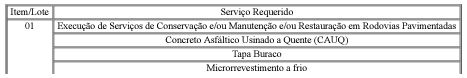 CAPACIDADE TÉCNICA: A licitante deverá, obrigatoriamente, apresentar relação dos serviços executados por profissionais de nível superior vinculados permanentemente à empresa e constante do seu Registro/Certidão de inscrição no CREA ou Conselho Profissional competente, em nome do profissional, como Responsável Técnico, comprovados mediante atestados e/ou certidões de capacidade técnica por execução de serviços compatíveis com o objeto da licitação, a seguir relacionados:CAPACIDADE TÉCNICA: A licitante deverá, obrigatoriamente, apresentar relação dos serviços executados por profissionais de nível superior vinculados permanentemente à empresa e constante do seu Registro/Certidão de inscrição no CREA ou Conselho Profissional competente, em nome do profissional, como Responsável Técnico, comprovados mediante atestados e/ou certidões de capacidade técnica por execução de serviços compatíveis com o objeto da licitação, a seguir relacionados:CAPACIDADE TÉCNICA: A licitante deverá, obrigatoriamente, apresentar relação dos serviços executados por profissionais de nível superior vinculados permanentemente à empresa e constante do seu Registro/Certidão de inscrição no CREA ou Conselho Profissional competente, em nome do profissional, como Responsável Técnico, comprovados mediante atestados e/ou certidões de capacidade técnica por execução de serviços compatíveis com o objeto da licitação, a seguir relacionados:CAPACIDADE OPERACIONAL: A licitante (pessoa jurídica) deve ter experiência na execução de serviço de mesmo caráter e de igual complexidade ou superior, comprovadas por intermédio de atestados e/ou certidões de contratos emitidos por pessoas jurídicas de direitos público ou privado, em nome da empresa, conforme critério a seguir: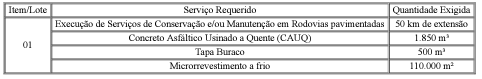 CAPACIDADE OPERACIONAL: A licitante (pessoa jurídica) deve ter experiência na execução de serviço de mesmo caráter e de igual complexidade ou superior, comprovadas por intermédio de atestados e/ou certidões de contratos emitidos por pessoas jurídicas de direitos público ou privado, em nome da empresa, conforme critério a seguir:CAPACIDADE OPERACIONAL: A licitante (pessoa jurídica) deve ter experiência na execução de serviço de mesmo caráter e de igual complexidade ou superior, comprovadas por intermédio de atestados e/ou certidões de contratos emitidos por pessoas jurídicas de direitos público ou privado, em nome da empresa, conforme critério a seguir:CAPACIDADE OPERACIONAL: A licitante (pessoa jurídica) deve ter experiência na execução de serviço de mesmo caráter e de igual complexidade ou superior, comprovadas por intermédio de atestados e/ou certidões de contratos emitidos por pessoas jurídicas de direitos público ou privado, em nome da empresa, conforme critério a seguir: ÍNDICES ECONÔMICOS: conforme edital.  ÍNDICES ECONÔMICOS: conforme edital.  ÍNDICES ECONÔMICOS: conforme edital.  ÍNDICES ECONÔMICOS: conforme edital. OBSERVAÇÕES: VISTORIA As empresas interessadas, por meio de um representante vinculado formalmente à empresa deverão procurar o (s) Responsável da (s) Unidade (s) local (is) do DNIT, da Superintendência Regional do DNIT no Estado de Minas Gerais, para efetuar a visita técnica e individual das demais empresas participantes do certame, ao local dos serviços referidos no item 1.2, para constatar as condições de execução e peculiaridades inerentes à natureza dos trabalhos. 7.2.            As visitas técnicas serão realizadas nos dias a serem definidos pela (s) Unidade (s) local (is) e serão acompanhadas pelo (s) Engenheiro (s) residente (s), que certificará (ão) a visita, expedindo o Atestado de Visita e Informações Técnicas. Esse atestado será juntado à Documentação de Habilitação, nos termos do inciso III do Artigo 30, da Lei 8.666/93 de 21/06/93. Quaisquer informações quanto às visitas poderão ser obtidas através dos telefones (34) 3212-1193/0233/2658. 7.3.             O atestado poderá englobar em um único documento, todo os lotes/itens visitados, que estejam sob a mesma jurisdição. A licitante não poderá alegar, a posterior, desconhecimento de qualquer fato. A visita deverá ser agendada com o Engenheiro (s) residente (s) até 02 (dois) dias úteis anteriores a data de realização do certame licitatório. 7.4.             7.5.             O prazo para vistoria iniciar-se-á no dia útil seguinte ao da publicação do Edital, estendendo-se até o dia útil anterior à data prevista para a abertura da sessão pública. A não realização da vistoria não poderá embasar posteriores alegações de desconhecimento das instalações, dúvidas ou esquecimentos de quaisquer detalhes dos locais da prestação dos serviços, devendo a licitante vencedora assumir os ônus dos serviços decorrentes. 7.6.             Caso a empresa interessada decline da visita técnica, deverá apresentar, em substituição ao atestado de visita, declaração formal assinada pelo responsável técnico, sob as penalidades da lei, de que tem pleno conhecimento das condições e peculiaridades inerentes à natureza dos trabalhos, que assume total responsabilidade por esse fato e que não utilizará deste para quaisquer questionamentos futuros que ensejem avenças técnicas ou financeiras com o DNIT. Não existe obrigatoriedade da vistoria, no entanto, caso a empresa não deseje realizá-la, deverá fornecer Declaração de Pleno Conhecimento das Condições de Vistoria do segmento da Rodovia em que será executado o serviço.http://www1.dnit.gov.br/editais/consulta/resumo.asp?NUMIDEdital=9049# OBSERVAÇÕES: VISTORIA As empresas interessadas, por meio de um representante vinculado formalmente à empresa deverão procurar o (s) Responsável da (s) Unidade (s) local (is) do DNIT, da Superintendência Regional do DNIT no Estado de Minas Gerais, para efetuar a visita técnica e individual das demais empresas participantes do certame, ao local dos serviços referidos no item 1.2, para constatar as condições de execução e peculiaridades inerentes à natureza dos trabalhos. 7.2.            As visitas técnicas serão realizadas nos dias a serem definidos pela (s) Unidade (s) local (is) e serão acompanhadas pelo (s) Engenheiro (s) residente (s), que certificará (ão) a visita, expedindo o Atestado de Visita e Informações Técnicas. Esse atestado será juntado à Documentação de Habilitação, nos termos do inciso III do Artigo 30, da Lei 8.666/93 de 21/06/93. Quaisquer informações quanto às visitas poderão ser obtidas através dos telefones (34) 3212-1193/0233/2658. 7.3.             O atestado poderá englobar em um único documento, todo os lotes/itens visitados, que estejam sob a mesma jurisdição. A licitante não poderá alegar, a posterior, desconhecimento de qualquer fato. A visita deverá ser agendada com o Engenheiro (s) residente (s) até 02 (dois) dias úteis anteriores a data de realização do certame licitatório. 7.4.             7.5.             O prazo para vistoria iniciar-se-á no dia útil seguinte ao da publicação do Edital, estendendo-se até o dia útil anterior à data prevista para a abertura da sessão pública. A não realização da vistoria não poderá embasar posteriores alegações de desconhecimento das instalações, dúvidas ou esquecimentos de quaisquer detalhes dos locais da prestação dos serviços, devendo a licitante vencedora assumir os ônus dos serviços decorrentes. 7.6.             Caso a empresa interessada decline da visita técnica, deverá apresentar, em substituição ao atestado de visita, declaração formal assinada pelo responsável técnico, sob as penalidades da lei, de que tem pleno conhecimento das condições e peculiaridades inerentes à natureza dos trabalhos, que assume total responsabilidade por esse fato e que não utilizará deste para quaisquer questionamentos futuros que ensejem avenças técnicas ou financeiras com o DNIT. Não existe obrigatoriedade da vistoria, no entanto, caso a empresa não deseje realizá-la, deverá fornecer Declaração de Pleno Conhecimento das Condições de Vistoria do segmento da Rodovia em que será executado o serviço.http://www1.dnit.gov.br/editais/consulta/resumo.asp?NUMIDEdital=9049# OBSERVAÇÕES: VISTORIA As empresas interessadas, por meio de um representante vinculado formalmente à empresa deverão procurar o (s) Responsável da (s) Unidade (s) local (is) do DNIT, da Superintendência Regional do DNIT no Estado de Minas Gerais, para efetuar a visita técnica e individual das demais empresas participantes do certame, ao local dos serviços referidos no item 1.2, para constatar as condições de execução e peculiaridades inerentes à natureza dos trabalhos. 7.2.            As visitas técnicas serão realizadas nos dias a serem definidos pela (s) Unidade (s) local (is) e serão acompanhadas pelo (s) Engenheiro (s) residente (s), que certificará (ão) a visita, expedindo o Atestado de Visita e Informações Técnicas. Esse atestado será juntado à Documentação de Habilitação, nos termos do inciso III do Artigo 30, da Lei 8.666/93 de 21/06/93. Quaisquer informações quanto às visitas poderão ser obtidas através dos telefones (34) 3212-1193/0233/2658. 7.3.             O atestado poderá englobar em um único documento, todo os lotes/itens visitados, que estejam sob a mesma jurisdição. A licitante não poderá alegar, a posterior, desconhecimento de qualquer fato. A visita deverá ser agendada com o Engenheiro (s) residente (s) até 02 (dois) dias úteis anteriores a data de realização do certame licitatório. 7.4.             7.5.             O prazo para vistoria iniciar-se-á no dia útil seguinte ao da publicação do Edital, estendendo-se até o dia útil anterior à data prevista para a abertura da sessão pública. A não realização da vistoria não poderá embasar posteriores alegações de desconhecimento das instalações, dúvidas ou esquecimentos de quaisquer detalhes dos locais da prestação dos serviços, devendo a licitante vencedora assumir os ônus dos serviços decorrentes. 7.6.             Caso a empresa interessada decline da visita técnica, deverá apresentar, em substituição ao atestado de visita, declaração formal assinada pelo responsável técnico, sob as penalidades da lei, de que tem pleno conhecimento das condições e peculiaridades inerentes à natureza dos trabalhos, que assume total responsabilidade por esse fato e que não utilizará deste para quaisquer questionamentos futuros que ensejem avenças técnicas ou financeiras com o DNIT. Não existe obrigatoriedade da vistoria, no entanto, caso a empresa não deseje realizá-la, deverá fornecer Declaração de Pleno Conhecimento das Condições de Vistoria do segmento da Rodovia em que será executado o serviço.http://www1.dnit.gov.br/editais/consulta/resumo.asp?NUMIDEdital=9049# OBSERVAÇÕES: VISTORIA As empresas interessadas, por meio de um representante vinculado formalmente à empresa deverão procurar o (s) Responsável da (s) Unidade (s) local (is) do DNIT, da Superintendência Regional do DNIT no Estado de Minas Gerais, para efetuar a visita técnica e individual das demais empresas participantes do certame, ao local dos serviços referidos no item 1.2, para constatar as condições de execução e peculiaridades inerentes à natureza dos trabalhos. 7.2.            As visitas técnicas serão realizadas nos dias a serem definidos pela (s) Unidade (s) local (is) e serão acompanhadas pelo (s) Engenheiro (s) residente (s), que certificará (ão) a visita, expedindo o Atestado de Visita e Informações Técnicas. Esse atestado será juntado à Documentação de Habilitação, nos termos do inciso III do Artigo 30, da Lei 8.666/93 de 21/06/93. Quaisquer informações quanto às visitas poderão ser obtidas através dos telefones (34) 3212-1193/0233/2658. 7.3.             O atestado poderá englobar em um único documento, todo os lotes/itens visitados, que estejam sob a mesma jurisdição. A licitante não poderá alegar, a posterior, desconhecimento de qualquer fato. A visita deverá ser agendada com o Engenheiro (s) residente (s) até 02 (dois) dias úteis anteriores a data de realização do certame licitatório. 7.4.             7.5.             O prazo para vistoria iniciar-se-á no dia útil seguinte ao da publicação do Edital, estendendo-se até o dia útil anterior à data prevista para a abertura da sessão pública. A não realização da vistoria não poderá embasar posteriores alegações de desconhecimento das instalações, dúvidas ou esquecimentos de quaisquer detalhes dos locais da prestação dos serviços, devendo a licitante vencedora assumir os ônus dos serviços decorrentes. 7.6.             Caso a empresa interessada decline da visita técnica, deverá apresentar, em substituição ao atestado de visita, declaração formal assinada pelo responsável técnico, sob as penalidades da lei, de que tem pleno conhecimento das condições e peculiaridades inerentes à natureza dos trabalhos, que assume total responsabilidade por esse fato e que não utilizará deste para quaisquer questionamentos futuros que ensejem avenças técnicas ou financeiras com o DNIT. Não existe obrigatoriedade da vistoria, no entanto, caso a empresa não deseje realizá-la, deverá fornecer Declaração de Pleno Conhecimento das Condições de Vistoria do segmento da Rodovia em que será executado o serviço.http://www1.dnit.gov.br/editais/consulta/resumo.asp?NUMIDEdital=9049# 